Ottilie W. Lundgren Mobile Field Hospital Board of Directors Meeting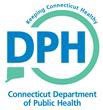 Friday, 8 March 202410:00 AM - 11:00 AMConference Information:MS TEAMS Meeting:  Click here to join the meetingAGENDAWelcomeIntroductionsReview of 09/08/2023 MinutesBoard MembershipRecent appointmentsVacancyBylaws ReviewDeploymentsDurham FairTour of Camp Hartell/NEDTCTraining Maintenance/Repairs MOUInventory MFH Future Direction SOW for ConsultantOpen DiscussionAdjournmentNext Scheduled Meeting: September 8, 2024; MS TEAMS